УТВЕРЖДАЮ Директор Института2023 г.НАУЧНО-ТЕХНИЧЕСКОЕ ОБОСНОВАНИЕ ОТКРЫТИЯ
ПОДПРОЕКТА КРУПНОГО ИНФРАСТРУКТУРНОГО ПРОЕКТАПО НАПРАВЛЕНИЮ ИССЛЕДОВАНИЙ В ПРОБЛЕМНО-ТЕМАТИЧЕСКОМ ПЛАНЕ ОИЯИ1.	Общие сведения о подпроекте крупного инфраструктурного проекта (далее КИП)Шифр КИП: 03-0-1129-2017Шифр подпроекта КИП -Лаборатория: Лаборатории ядерных реакций им. Г.Н. Флерова1.4. Научное направление: Физика тяжелых ионовНаименование подпроекта КИП: Создание ускорительного комплекса У-400РРуководители подпроекта КИП: Калагин И.В., Попеко А.Г.Заместители руководителя подпроекта КИП: Семин В.А., Еремин А.В.2.	Научное обоснование и организационная структураАннотацияУскорительный комплекс У-400 Лаборатории ядерных реакций им. Г.Н. Флерова используется для исследований в области синтеза и изучения свойств трансфермиевых нуклидов, механизмов ядерных реакций, ядерной спектроскопии и масс-спектрометрии, а также для поиска перспективных экспериментальных подходов к синтезу сверхтяжелых нуклидов. Проект делится на три подпроекта: 1) модернизация циклотрона У400 (У400Р после модернизации); 2) расширение экспериментальных площадей за счет строительства нового здания; 3) разработка новых экспериментальных установок для размещения в новом здании.Научное обоснование (цель, актуальность и научная новизна, методы и подходы, методики,
ожидаемые результаты, риски)Целью проекта является создание ускорительного комплекса У400Р, ориентированного на синтез и исследование свойств трансфермиевых нуклидов, механизмов ядерных реакций, ядерной спектроскопии и масс-спектрометрии, а также поиск перспективных экспериментальных подходов к синтезу сверхтяжелых нуклидов. Реакции с тяжелыми ионами характеризуются сильным перекрытием нескольких конкурирующих каналов реакции: квазиупругого рассеяния, глубоконеупругих столкновений, квазиделения, слияния-деления и слияния-выживания. Эксперименты, которые планируется провести на модернизированном циклотроне У400Р, будут направлены на изучение механизмов реакций, а также на использование различных каналов реакций в качестве метода получения и исследования новых ядер. При изучении реакций мы в основном сосредоточимся на изучении конкуренции процессов слияния-деления и квазиделения, а также на изучении реакций многонуклонных передач (МНП), таких как U+U, U+Cm, которые рассматриваются как перспективный способ получения новых (особенно, нейтронно-избыточных) ядер. В последнем случае ключевыми характеристиками реакций являются угловое и энергетическое распределения, сечения и т. д.Как экспериментально (рис. 1), так и теоретически (рис. 2 и 3) было ясно показано, что реакции МНП с актинидами могут приводить к образованию нейтронно-обогащенных продуктов реакции в трансурановой области. Однако их трудно идентифицировать, поскольку они в основном являются β-излучателями и/или имеют очень большой период полураспада. Это мотивирует разработку новых методов идентификации, не зависящих от свойств распада ядер, что является необходимым для достижения верхней области карты ядер.Также прогнозируется возможность применения реакций МНП для производства ядер около Z=104. Большинство известных ядер, расположенных в этой области карты ядер, были получены косвенно как продукты α-распада сверхтяжелых ядер, синтезированных в реакциях горячего слияния с ионами 48Ca.Несмотря на все еще существующие неопределенности, различные теоретические подходы и имеющиеся экспериментальные данные дают общую картину. Расчетные сечения для новых нейтронно-избыточных сверхтяжелых продуктов МНП находятся в области ниже микробарна. Если мы предположим, что сечения в диапазоне от 1 пб до 1 нб являются доступными, то реакции МНП могут быть вариантом получения новых изотопов с Z ≤108.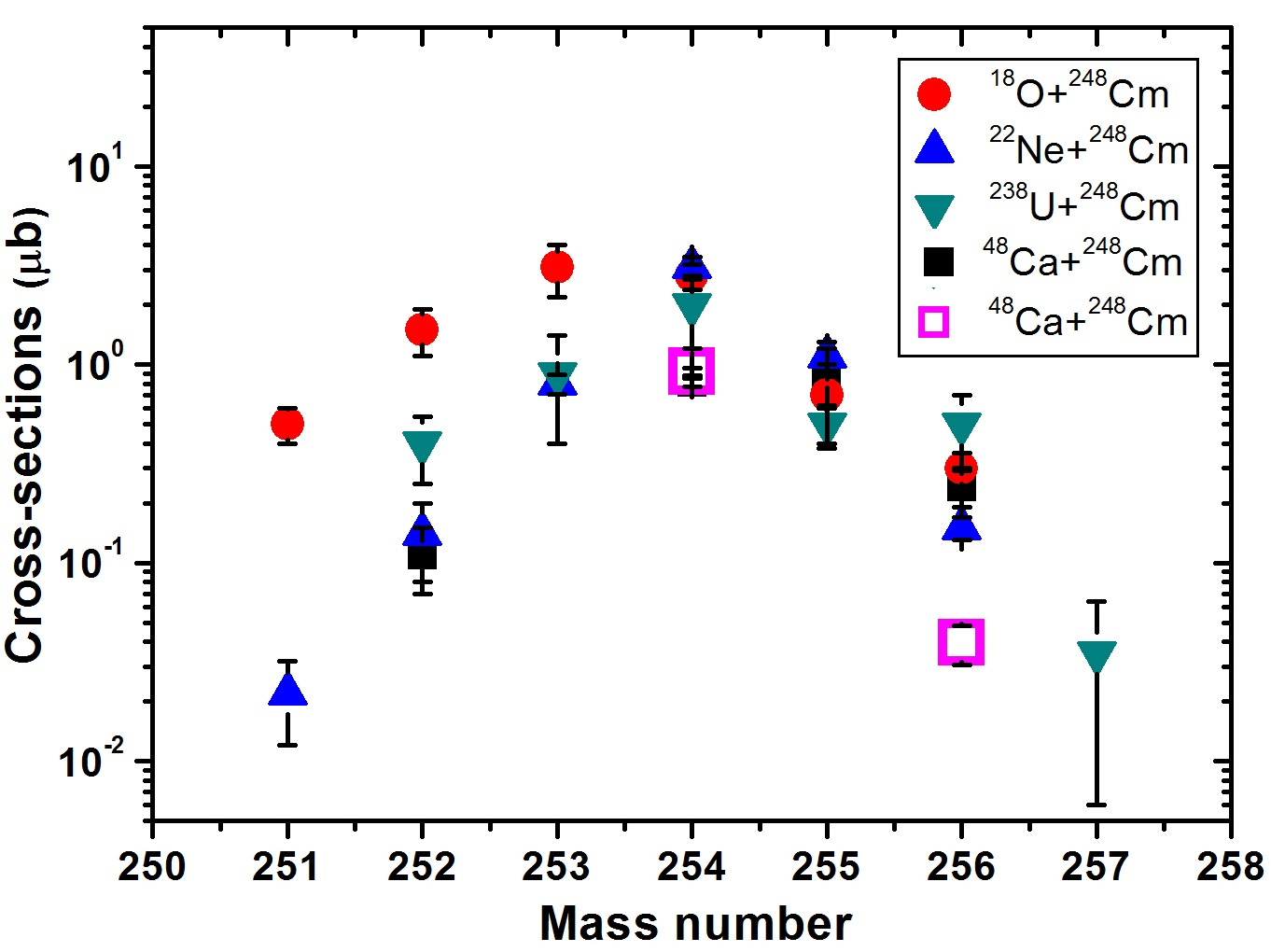 Рис. 1. Измеренные сечения для изотопов Fm (Z = 100), полученных в реакциях многонуклонных передач с мишенями 248Cm (закрашенные символы). Соответствующие снаряды указаны на вставке.Фермий на данный момент является самым тяжелым элементом, для которого в реакциях МНП наблюдалось большое разнообразие различных изотопов. Пустые квадраты - результаты нашего недавнего эксперимента с 48Ca+248Cm на кинематических сепараторах - фильтрах скоростей, расположенных под углом ноль градусов к направлению пучка.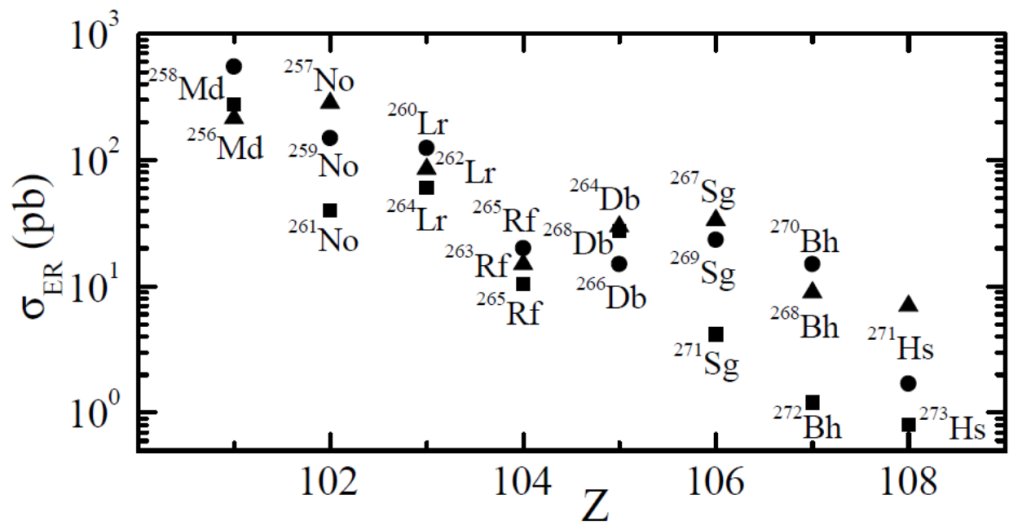 Рис. 2. Расчеты сечений для нейтронно-избыточных ядер с Z = (101 − 108), полученных в реакциях МНП со снарядами 48Ca на мишенях 244Cm (Eц.м. = 207 МэВ, треугольники), 246Cm (Eц.м. = 205.5 МэВ, кружки) и 248Cm (Eц.м. = 204 МэВ, квадраты). Энергии пучка были близки к соответствующему кулоновскому барьеру. Указанные продукты реакции образуются после испарения одного нейтрона из возбужденных первичных продуктов передачи.Другим важным требованием, которое необходимо выполнить, является возможность измерения двух-тельных и трех-тельных (последовательное деление одного из осколков) выходных каналов. Следующим шагом может быть изучение свойств распада (спектроскопия распада) новых ядер, образующихся в реакциях МНП. Изучение конкуренции процессов полного слияния и квазиделения является важной задачей ядерной физики, позволяющей, в частности, оценить сечение слияния для синтеза сверхтяжелых элементов. Поскольку квазиделение, вероятно, можно наблюдать уже для достаточно легких систем с Z1⋅Z2 ≈ 700, крайне важно измерить все возможные каналы, как для реакций, приводящих к образованию тяжелых и сверхтяжелых систем, так и для реакций с легкими и средними ядрами. Существуют большие трудности в различении этих процессов. Для оценки сечения процесса слияния-деления и более точного выделения осколков деления составного ядра необходимо измерить сечение остатков испарения. Измерения сечений остатков испарения, слияния-деления и квазиделения позволят установить эту зависимость и провести более глубокий теоретический анализ динамики изучаемой реакции. Крайне важно провести эти измерения в одном эксперименте при одних и тех же значениях энергии взаимодействия.В рамках проекта мы предлагаем модернизацию циклотрона У400, расширение экспериментальных площадей за счет строительства нового корпуса и разработку новых специализированных сепараторов. Комплекс направлен на детальное изучение механизмов образования тяжелых и сверхтяжелых нуклидов, а также на поиск новых подходов к синтезу сверхтяжелых элементов. Эти исследования не предполагают использование радиоактивных материалов мишени в количествах, превышающих активность более 105 Бк.Подпроект I. Модернизация циклотрона У400.Проект также предполагает существенную модернизацию циклотрона У400, одобренную ПКК на 54-й сессии ПКК в 2021 г. (см. рис. 4). Основными целями модернизации являются:– увеличение интенсивности ускоренных пучков ионов 48Са до 2-2.5 рА;– модернизация системы вывода пучка. Модернизированная система будет обеспечивать вывод пучка как с перезарядной фольгой, так и с помощью электростатического дефлектора, что улучшит качество пучка;– плавное изменение энергии пучка в широком диапазоне отношений массы иона к заряду A/Z, что важно для экспериментов по динамике реакций слияния-деления, реакций МНП и экспериментов по ядерной спектроскопии;– снижение энергетического разброса пучка до 3·10-3;– снижение максимального уровня магнитного поля в центре циклотрона с 2.1 Тл до 1.8 Тл, что значительно снизит энергопотребление циклотрона и уменьшит уровень рассеянного магнитного поля.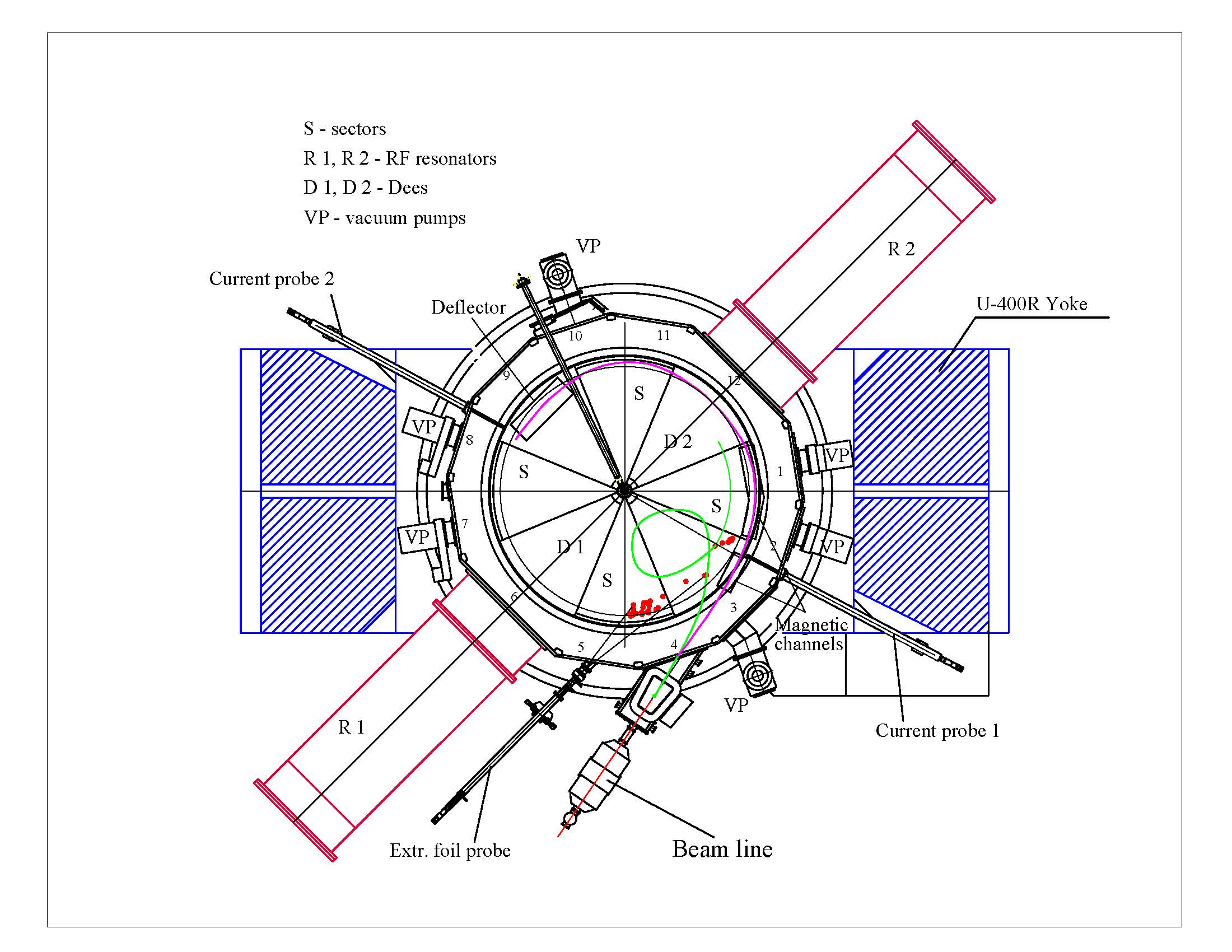 Рис. 4. Схема ускорителя У-400РСравнительные характеристики пучков ионов на У-400 и У-400Р приведены в табл. 1.Таблица 1. Сравнительные характеристики пучков ионов на У-400 и У-400РПодпроект II. Расширение экспериментальных площадей за счет строительства нового корпуса.Гражданское строительство дополнительной экспериментальной площадкиВ настоящее время общая площадь, предназначенная для размещения экспериментальных установок на циклотроне У-400 в здании 131, составляет около 200 м2; физические установки, расположенные на двух уровнях здания, занимают почти всю имеющуюся площадь. Новые установки требуют дополнительных площадей. Кроме того, радиационная защита существующего зала не позволяет проводить подготовку к одному эксперименту, пока идет другой. Для обеспечения условий дальнейшего развития был предложен проект нового экспериментального зала. Предложение было одобрено ПКК на 54-м заседании ПКК в 2021 г. Проект предполагает строительство экспериментального корпуса общей площадью около 1200 м2, предназначенного для размещения экспериментальных установок (рис. 5,6).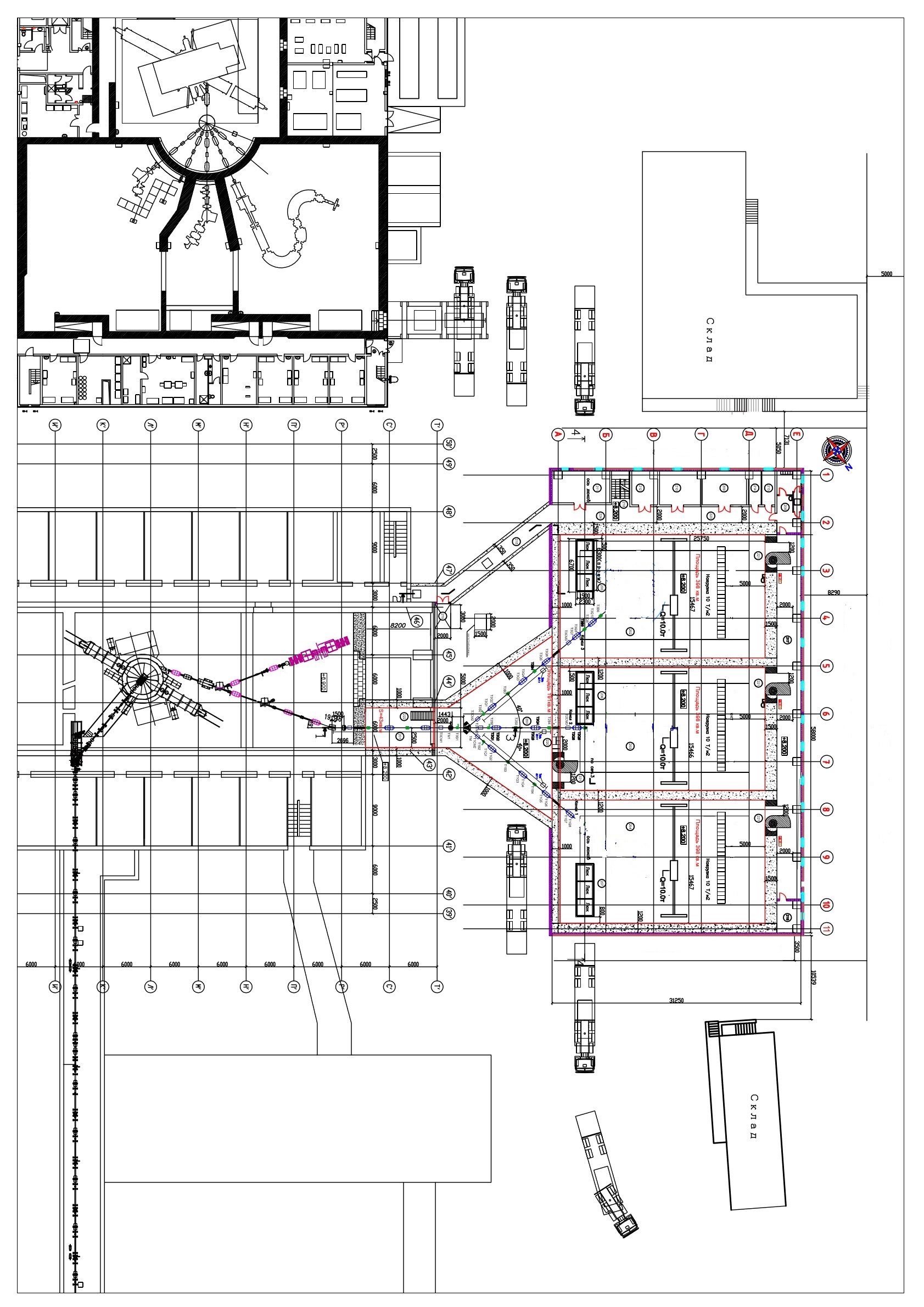 Рис. 5. План ускорительного комплекса У-400Р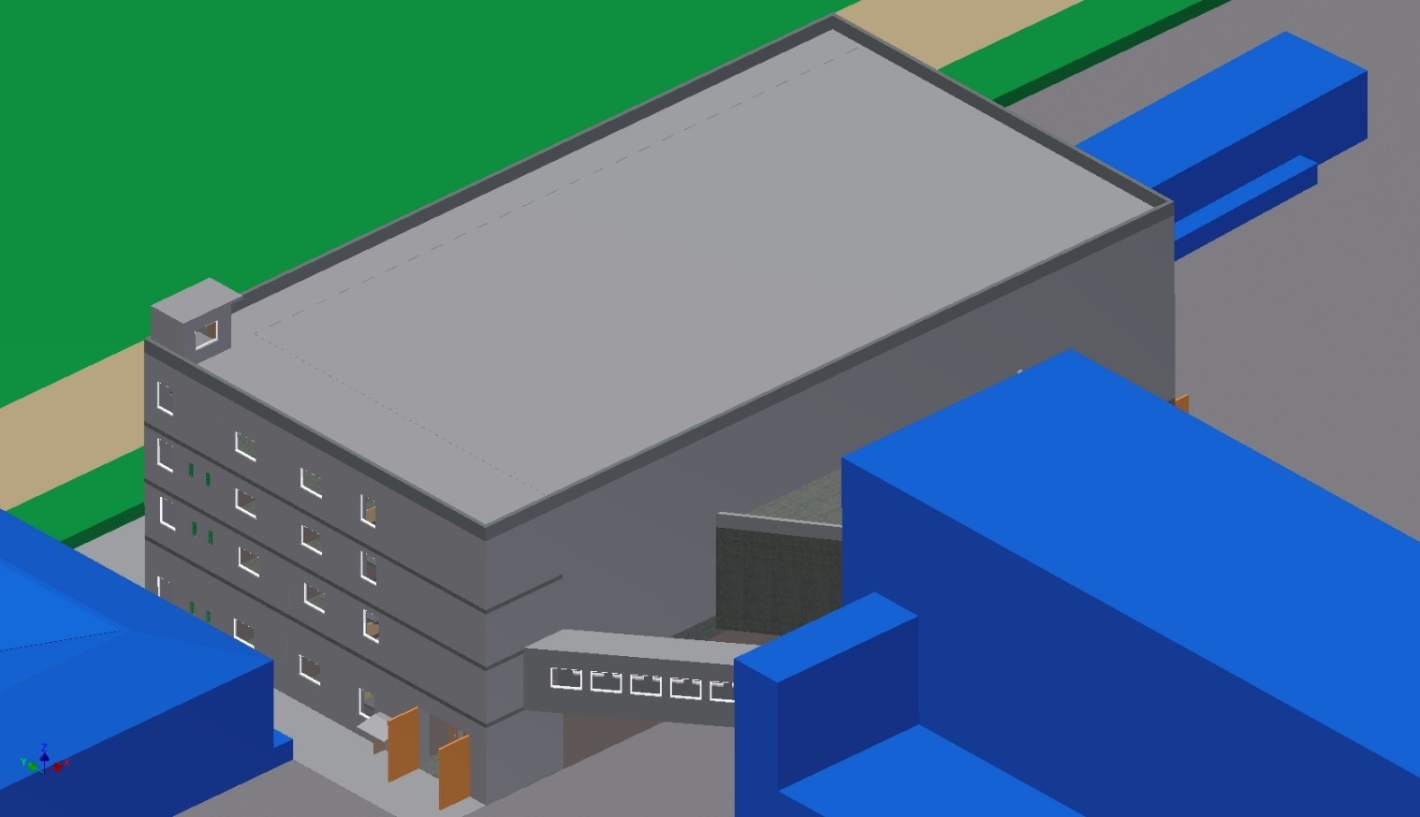 Рис. 6. Эскиз ускорительного комплекса У400РЗдание нового экспериментального зала занимает площадь около 2000 м2 и состоит из 4 этажей.1-й этаж предназначен для технологических систем: водяного охлаждения, вентиляции, газоочистки, форвакуума. Имеются также помещения для временного хранения и выпуска твердых и жидких радиоактивных отходов. На 2-м этаже находятся физические кабины и две галереи, соединяющие здание со зданием циклотрона. Спроектирован 3-й этаж. Диспетчерские расположены на 3-м этаже. 4-й этаж предназначен для размещения электрощитов и источников питания физических установок.Этажи соединены между собой двумя лестницами, расположенными в противоположных углах здания, и пассажирским лифтом грузоподъемностью 1600 кг. Для перемещения оборудования между первым и вторым этажами предусмотрена грузовая платформа ножничного типа грузоподъемностью 1000 кг. Под галереями был спроектирован путевой проезд.Конструктивное решение основной части здания и галереи линий пучка – монолитный каркас. Высота потолков в физических кабинах составляет 12.9 м, площадь каждой физической кабины – около 400 м2, средняя несущая способность пола – 10 т/м2. Большая толщина (более 1 м) железобетонных стен физических кабин, полов физических кабин и помещений 1 этажа обусловлена необходимостью защиты от ионизирующего излучения.Подпроект III. Строительство новых экспериментальных установок, планируемых к размещению в новом здании.Пучки ускоренных ионов будут транспортироваться из циклотрона У400Р к действующим экспериментальным установкам, размещенным как в существующем здании, так и в новом экспериментальном зале. Экспериментальные помещения в новом экспериментальном зале будут разделены защитными стенами, позволяющими работать в одной кабине, в то время как пучок ускоренных ионов выводится в другую. На текущем этапе предлагается включить в проект строительство кинематического сепаратора для изучения характеристик реакций МНП и свойств радиоактивного распада нейтроноизбыточных изотопов тяжелых элементов, образующихся в реакциях МНП. Сепаратор предназначен для работы с пучками высокой интенсивности для обеспечения надежного выделения тяжелых и сверхтяжелых ядер при сильном подавлении фона. Сепаратор должен обеспечивать высокую эффективность трансмиссии продуктов реакций полного слияния и реакций передач. Предложение было одобрено ПКК на 51-й сессии ПКК в 2020 г.Установка должна обеспечивать вращение относительно оси пучка для изучения динамики реакций МНП, имеющих широкое угловое распределение продуктов реакции. Для этого планируется использовать платформу с пневматической подвеской, которая могла бы обеспечить поворот сепаратора от +10° до +60° относительно оси пучка. В качестве примера на рис. 7 показано расчетное угловое распределение для реакции 136Xe+198Pt. Видно, что предсказанные угловые распределения очень чувствительны как к интересующему выходному каналу, так и к энергии столкновения.Изучение реакций МНП с целью получения нейтронно-избыточных ядер вдоль оболочки N = 126 ниже Pb представляет большой интерес, в частности, для астрофизики в связи с проблемой моделирования r-процесса образования тяжелых ядер. Ядра в этой области являются β-излучателями и будут идентифицированы с помощью γ-спектроскопии. Эффективная система гамма детекторов Клеверного типа GABRIELA обеспечит значительные преимущества для этих целей по сравнению с нашими предыдущими экспериментами. Результаты будут сравниваться с реакциями фрагментации и дадут дополнительные данные, чтобы наконец ответить на вопрос, что лучше - реакции фрагментации или реакции МНП для синтеза нейтронно-избыточных ядер вдоль N = 126.Для нового сепаратора предложена компактная схема, основанная на сочетании электрического дефлектора, дипольного магнита и детекторного модуля (см. схему на рис. 8).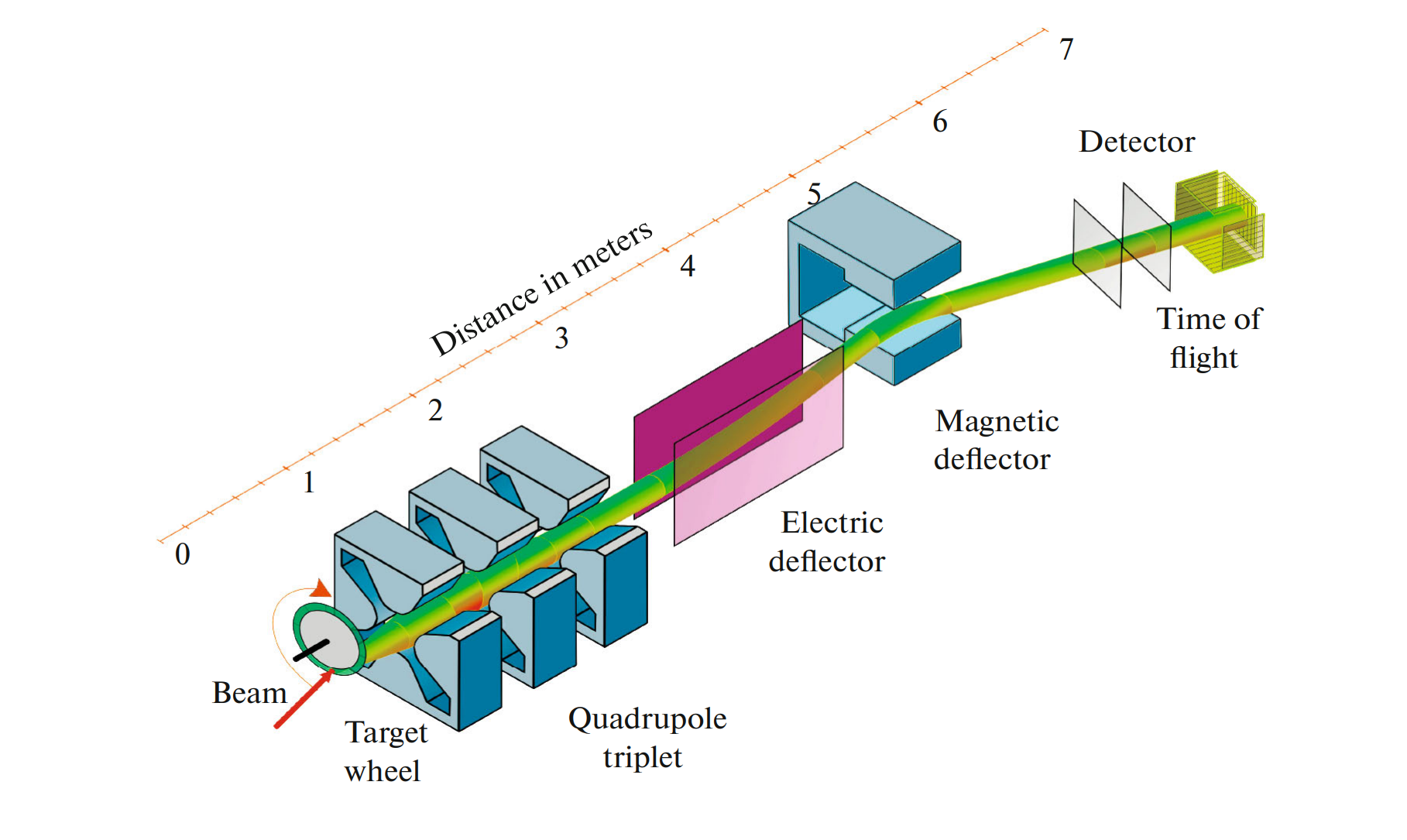 Рис. 8. Концептуальный проект нового сепаратора.Расчетные огибающие пучка для эталонной частицы с A = 200, зарядовым состоянием иона Q = 26+ и энергией около 100 МэВ показаны на рисунке 9.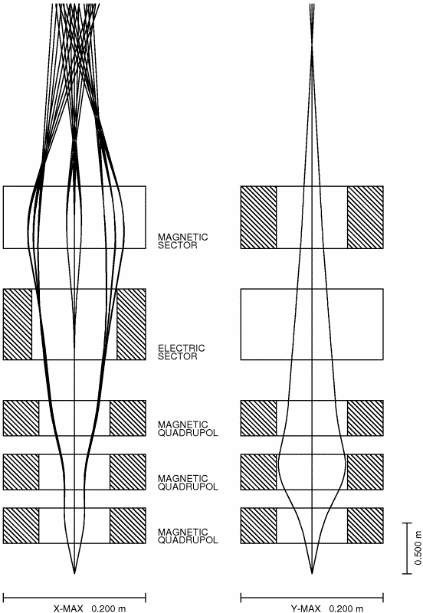 Рис. 9. Огибающие пучка для нового сепаратора.Ионно-оптические расчеты показали, что можно получить дисперсию в фокальной плоскости сепаратора около 6.0 мм/% и разрешающую способность первого порядка около 300 (при пятне пучка 2 мм). Для получения заявленной массовой разрешающей способности необходимы времяпролетные измерения в фокальной плоскости.В табл. 2 приведена техническая информация о возможных ионно-оптических элементах, используемых в сепараторе.Таблица 2. Основные параметры нового сепаратора.Риски.Основные риски связаны с ограничениями на закупку ряда оборудования производства ЕС и США (вакуумное оборудование, высоковольтные источники питания, детекторы и электронное оборудование), что может вызвать задержки в реализации проекта. Кроме того, не исключен риск задержки строительства по вине подрядчика.Предполагаемый срок выполнения	2024 - 2028 гг.Участвующие лаборатории ОИЯИ	ЛЯР2.4.1. Потребности в ресурсах МИВК2.5. Участвующие страны, научные и научно-образовательные организации2.6. Организации-соисполнители (те сотрудничающие организации/партнеры без финансового, инфраструктурного участия которых выполнение программы исследований невозможно. Пример —участие ОИЯИ в экспериментах LНС в СЕRN)3. Кадровое обеспечение3.1. Кадровые потребности в течение первого года реализации3.2. Доступные кадровые ресурсы 3.2.1. Основной персонал ОИЯИ3.2.2. Ассоциированный персонал ОИЯИ4. Финансовое обеспечение4.1.	Полная сметная стоимость подпроекта КИППрогноз полной сметной стоимости (указать суммарно за весь срок, за исключением ФЗП). Детализация приводится в отдельной форме.Международное сотрудничество: 25 k$Строительство ЭЗ: 18.0 М$ Модернизация У-400Р, каналы: 2.0 М$Физустановки: 7.7 М$Приобретение программного обеспечения: 100 k$4.2.	Внебюджетные источники финансированияПредполагаемое финансирование со стороны соисполнителей/заказчиков — общий объем.НетРуководитель подпроекта КИПДата представления подпроекта КИП в ДНОД	Дата решения НТС Лаборатории	, номер документаГод начала подпроекта КИП	(для продлеваемых проектов) — год начала работ по проектуПредлагаемый план-график и необходимые ресурсы для осуществления Подпроекта КИПРуководитель подпроекта КИПЭкономист ЛабораторииЛИСТ СОГЛАСОВАНИЙ ПОДПРОЕКТА КИПНАИМЕНОВАНИЕ ПОДПРОЕКТА КИПУСЛОВНОЕ ОБОЗНАЧЕНИЕ ПОДПРОЕКТА КИПШИФР ПОДПРОЕКТА КИПШИФР КИП
ФИО РУКОВОДИТЕЛЯ ПОДПРОЕКТА КИП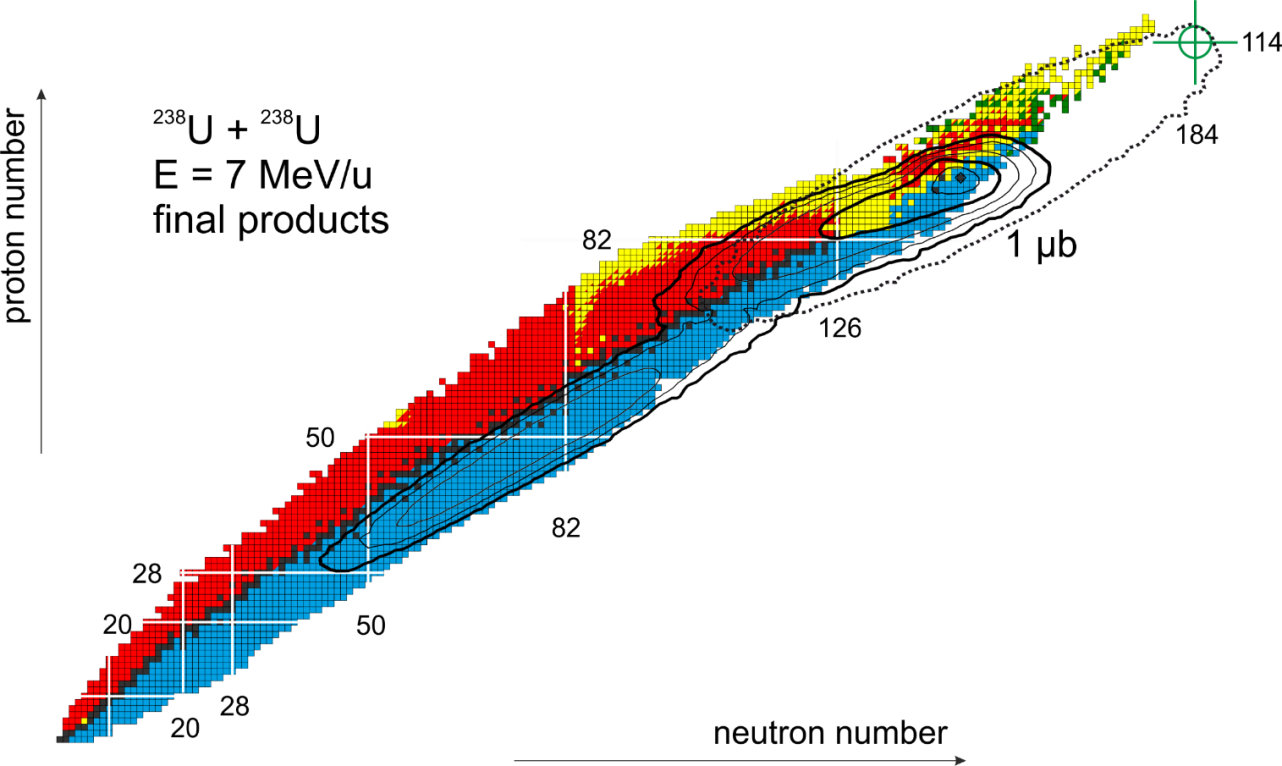 Рис. 3. Расчетные сечения для различных ядер, полученных в столкновениях 238U+238U при энергии пучка 7 МэВ/нуклон вплоть до 1 мкб. Штриховая кривая показывает уровень сечения 1 мкб для первичных (возбужденных) продуктов, а сплошные кривые соответствуют конечным (выжившим) продуктам реакции.U400A/Z=512, E=329 МэВ/нU400A/Z=512, E=329 МэВ/нU400RA/Z=412, E=0.827 МэВ/нU400RA/Z=412, E=0.827 МэВ/нпучокE/A (МэВ)интенсивностьE/A (МэВ)интенсивностьФизика6<A<407Li18O40Ar171956×10132×10139×1012171951×10141×10143×1013получение пучков легких радиоактивных ионов, фрагментация, передачи, структура легких экзотических ядерA ~ 6048Ca54Cr58Fe5 5 5 7.5×10124×1012 4.4×10125 5 5 2×10136×10126×1012сверхтяжелые элементы, спектроскопия СТЭ,слияние-деление,квазиделение и др.A ~ 150124Sn136Xe5 53×10115×10115 5 2×10123×1012Глубоконеупругие процессы, многонуклонные передачи, новые нейтронно-избыточные ядра, оболочечные эффектыA ~ 240238U7 3×10107 1011нейтронно-избыточные СТЭ, новые тяжелые изотопы,тройное деление, сверхсильные электрические поля, образование e+ e-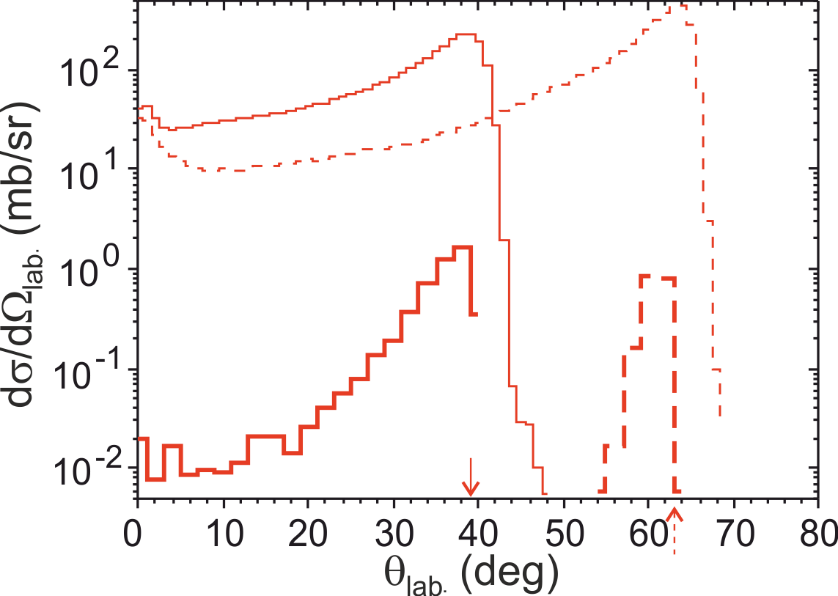 Рис. 7. Прогнозируемые угловые распределения изотопов иридия, образующихся в реакции 136Xe+198Pt, при двух энергиях столкновения: Eц.м.=450 (сплошная линия) и 643 (штриховая линия) МэВ. Толстые гистограммы соответствуют 203Ir126, а тонкие - расчеты для всех полученных изотопов иридия.Квадрупольные линзы Q1,Q2,Q3Квадрупольные линзы Q1,Q2,Q3Магнитный дипольМагнитный дипольЭлектростатический дипольЭлектростатический дипольДиаметр отверстия0.15 мУгол изгиба 35oУгол изгиба10oЭффективная длина0.45 мРадиус изгиба2.6 мЭффективная длина1.5 мМаксимальный градиент поля13 Тл/мМаксимальная напряженность поля1.8 ТлРадиус изгиба4 мВес3 тЗазор между полюсами0.12 мРасстояние между пластинами0.1 мВес7 tВысокое напряжение2 × 150 кВВычислительные ресурсыРаспределение по годамРаспределение по годамРаспределение по годамРаспределение по годамРаспределение по годамВычислительные ресурсы1 год2 год3 год4 год5 годХранение данных (ТБ) -ЕО8 - ЛентыПег 1 (ядро-час)Пег 2 (ядро-час)СК «Говорун» (ядро-час) -СРИ -ОРИОблака (СРИ ядер)ОрганизацияСтранаГородУчастникиТип соглашенияОИЯИРоссияДубна№№ п/пКатегория работникаОсновной персонал, сумма РТЕАссоциированный персонал, сумма РТЕ1.научные работники6.42.инженеры10.03.специалисты1.54.служащие05.рабочие1.8Итого:19.7№№ п/пКатегория работниковФИОПодразделениеДолжностьСумма FТЕ1.научные работники6.41.1Казаринов Николай ЮрьевичСФУ НТОУ ЛЯРначальник сектора0.41.2Иваненко Иван АнатольевичСФУ НТОУ ЛЯРначальник группы0.41.3Тихомиров Александр ВасильевичСФУ НТОУ ЛЯРстарший научный сотрудник0.41.4Франко ЙозефСФУ НТОУ ЛЯРстарший научный сотрудник0.41.5Козулин Эдуард МихайловичЛЯР Сектор №5Нач.сектора 0.81.6Княжева Галина НиколаевнаЛЯР Сектор №5Ст.научный сотр. 0.81.7Иткис Юлия МихайловнаЛЯР Сектор №5Научный сотр. 0.81.8Киракосян Ваган ВиуловичЛЯР Сектор №5Н.с. 0.81.9Новиков Кирилл ВладимировичЛЯР Сектор №5Мл.научный сотр.0.81.10Богачев Алексей АнатольевичЛЯР Сектор №5Мл.н.с.0.82.инженеры102.1Костырев Владимир АлексеевичСГИ ЛЯРЗаместитель главного инженера0.32.2Гикал Кирилл БорисовичНТОУ ЛЯРзаместительначальника отдела0.32.3Осипов Николай ФедоровичКТО ЛЯРначальник отдела0.32.4Иванов Геннадий НиколаевичКБ КТО ЛЯРначальник бюро0.42.5Веревочкин ВячеславАнатольевичТОИСФУ ЛЯРначальник отдела0.42.6Пащенко Сергей ВасильевичТОСЭАФУ ЛЯРначальник отдела0.42.7Кленов Евгений АлександровичОТОУФУ ЛЯРначальник отделения0.32.8Ваганов Роман ЕвгеньевичУ-400 НТОУ ЛЯРначальник установки0.52.9Чернышев Олег АлексеевичСВТ НТОУ ЛЯРначальник службы0.32.10Лисов Владислав ИгоревичСФУ НТОУ ЛЯРинженер0.42.11Забанов Алексей СергеевичСФУ НТОУ ЛЯРинженер0.42.12Басс ВадимСФУ НТОУ ЛЯРинженер0.42.13Козулина Нина ИвановнаЛЯР Сектор №5Вед.инженер0.82.14Пчелинцев Иван ВалерьевичЛЯР Сектор №5Ст.инженер0.82.15Воробьев Игорь ВладимировичЛЯР Сектор №5Ст.инженер0.82.16Тихомиров Роман СергеевичЛЯР Сектор №5Ст.инженер0.82.17Савельева Екатерина ОлеговнаЛЯР Сектор №5Инженер0.82.18Жукова Алена ОлеговнаЛЯР Сектор №5Инженер 0.82.19ОстроуховАртем АндреевичЛЯР Сектор №5Ст.лаборант0.42.20КульковКирилл АлексеевичЛЯР Сектор №5Ст.лаборант0.43.специалисты1.53.1Зинченко С.Ю.СГИ ЛЯРведущий инженер по охране труда0.33.2Белякова Е.В. СГИ ЛЯРспециалист по работе с документами0.33.3Загребаева С.И.СГИ ЛЯРспециалист по работе с документами0.33.4Суслов А.А.СГИ ЛЯРведущий инженер0.33.5Барбашев М.Б.СГИ ЛЯРведущий инженер0.34.рабочие1.84.1Сидоров А.А.НТОУ ЛЯРслесарь механосбороч-ных работ0.54.2Макаров М.И.НТОУ ЛЯРслесарь механосбороч-ных работ0.44.3Романов А.С.НТОУ ЛЯРмеханик эксперименталь-ных стендов и установок0.34.4Быков А.Н.НТОУ ЛЯРслесарь механосбороч-ных работ0.34.5Куликов А.В.НТОУ ЛЯРслесарь механосбороч-ных работ0.3Итого:19.7№№ п/пКатегория работниковОрганизация-партнерСумма РТЕ1.научные работники2.инженеры3.специалисты4.рабочиеИтого:Наименования затрат, ресурсов, источников финансированияНаименования затрат, ресурсов, источников финансированияНаименования затрат, ресурсов, источников финансированияСтоимость (тыс. долл.) потребности в ресурсахСтоимость, распределение по годамСтоимость, распределение по годамСтоимость, распределение по годамСтоимость, распределение по годамСтоимость, распределение по годамНаименования затрат, ресурсов, источников финансированияНаименования затрат, ресурсов, источников финансированияНаименования затрат, ресурсов, источников финансированияСтоимость (тыс. долл.) потребности в ресурсах1 год2 год3 год4 год5 годМеждународное сотрудничество (МНТС)2505050505050Материалы2 650500700450500500Оборудование и услуги сторонних организаций (пуско-наладочные работы)5 8501 5601 6601 000765865Пуско-наладочные работы801010202020Услуги научно-исследовательских организаций1203030301515Приобретение программного обеспечения1002020202020Проектирование/строительство18 0009 0008 0001 000--Сервисные расходы (планируются в случае прямой принадлежности к проекту)Необходимые ресурсыНормо-часРесурсыНеобходимые ресурсыНормо-час-    сумма РТЕ,Необходимые ресурсыНормо-час-   ускорителя/установки,Необходимые ресурсыНормо-час-   реактора,	Источники финансированияБюджетные средстваБюджет ОИЯИ (статьи бюджета)Ст. 4 - 250Ст. 5,6 – 8500Ст. 9 – 80Ст. 10 – 120Ст. 11 - 10018,19- 18000Источники финансированияВнебюджет (доп. смета)Вклады соисполнителейСредства по договорам с заказчикамиДругие источники финансированияСОГЛАСОВАНОВИЦЕ-ДИРЕКТОР ИНСТИТУТАДмитриев С.Н.ПОДПИСЬФИОДАТАГЛАВНЫЙ УЧЕНЫЙ СЕКРЕТАРЬ ИНСТИТУТАНеделько С.Н.ПОДПИСЬФИОДАТАДИРЕКТОР ЛАБОРАТОРИИСидорчук С.И.ПОДПИСЬФИОДАТАУЧЕНЫЙ СЕКРЕТАРЬ ЛАБОРАТОРИИКарпов А.В.ПОДПИСЬФИОДАТАРУКОВОДИТЕЛИ КИПСидорчук С.И.ПОДПИСЬФИОДАТАКалагин И.В.ПОДПИСЬФИОДАТАРУКОВОДИТЕЛИ ПОДПРОЕКТА КИППопеко А.Г.ПОДПИСЬФИОДАТАКалагин И.В.ПОДПИСЬФИОДАТАОДОБРЕН ПКК ПО НАПРАВЛЕНИЮПОДПИСЬФИОДАТА